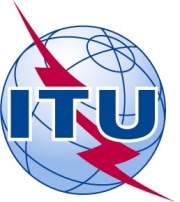 Annexe 2Réunion des associations de régulationQuestionnaire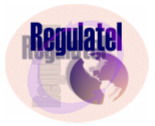 Merci de répondre aux questions suivantes: Votre organisation a-t-elle:OUINONDes statuts juridiques?Un organigramme?Une gestion financière indépendante?Dans l'histoire de votre organisation, décrivez brièvement trois exemples de:Plus grandes réussitesPlus grandes réussitesAnnéeTitrePlus grandes difficultésPlus grandes difficultésAnnéeTitre Dans l'histoire de votre organisation, décrivez brièvement trois exemples de:Comment vos activités sont-elles financées?OUINONSubventionsContributions des membresAutresDécrivez votre structure et votre organisationDécrivez votre structure et votre organisationDécrivez votre structure et votre organisationStructure permanenteNon permanenteAutres: Autres: Autres: 